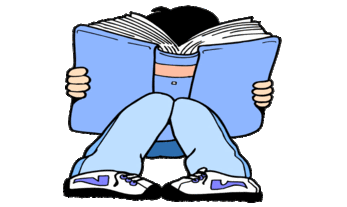 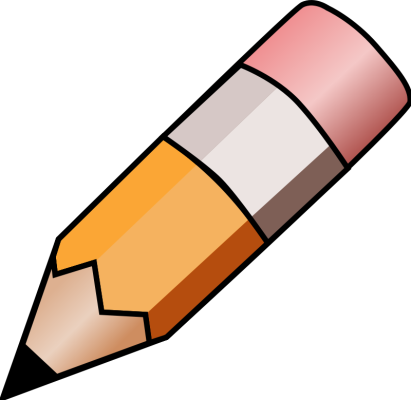 YEAR 3 HOME LEARNING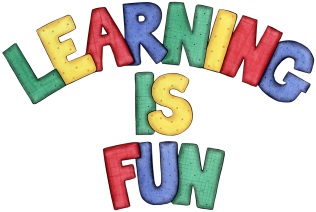 YEAR 3 HOME LEARNINGDate Set20/12/19Date Due07/01/20MathleticsFor the break please focus on the 2, 3, 4, 5 and 8-times table as well as using the inverse operation. Feel free to do times tables from 2-12. All activities can be found on matheletics.com. Every child has their username and passwords in their reading records.Spelling WritingSpellings to learn for the Break:young  disapproved  disqualified miscalculate  mispronouncecleverly  parachute  forgotten   stomach question    Writing Task: There will be no assigned writing task but, feel free to write about things you have done in the Christmas Break! ReadingRecommended daily reading time:KS2 20 minutes.Home Learning ProjectWhen you return from the break we will be learning about the Prehistoric Britain (Stone Age, Bronze Age and Iron Age). For your home learning project create a poster, leaflet or 3D Art teaching us about the lives of people back in those times.  GreekPlease go to Greek Class Blog for Greek Home LearningGreek Class - St Cyprian's Greek Orthodox Primary Academy